ООО «ТЭК-СИСТЕМС», 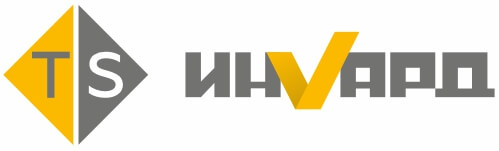 г. Рязань, ул. Маяковского, 1А(4912)  40-73-25www.tek-systems.rusales@tek-systems.ruОпросный лист для заказа уровнемера ТЭКволноводного радарного (Р - ТЭКФЛЕКС), магнитострикционного (М – МАГНИТЭК-М), герконового (Г - МАГНИТЭК-Г), емкостного (РИС-121) Информация о клиенте и заказеНазвание организацииИнформация о клиенте и заказеКонтактное лицо, должностьИнформация о клиенте и заказеКонтактные данные, тел., e-mail Информация о клиенте и заказеКоличество приборов, шт.Информация о клиенте и заказеТребуемый срок поставкиИнформация о процессеРабочая среда, наименование, фазовое состояние (жидкость/сыпучая)Информация о процессеПлотность среды, кг/м3Информация о процессеВязкость, сП / диэлектрическая проницаемостьИнформация о процессеМаксимальная температура рабочая / Максимальная температура расчетная, оС*Информация о процессеДавление рабочее /Давление расчетное, МПаИнформация о процессеАгрессивность к нерж. сталиИнформация о процессеТемпература окружающей среды, оСХарактеристики емкостиУстановка:- емкость, ее габариты- выносная камера, ее ДуХарактеристики емкостиМатериал емкости/выносной камерыХарактеристики уровнемераТип прибора:- волноводный радарный ТЭКФЛЕКС(Р)- магнитострикционный МАГНИТЭК (М)- герконовый МАГНИТЭК (Г)- емкостной РИС-121 (Е)Характеристики уровнемераНазначение:- измерение текущего уровня (Р, М, Г)- измерение текущего уровня раздела жидких сред (Р, М, Г)Характеристики уровнемераПогрешность:- ±2мм, МПИ 1 год (М)- ±3мм, МПИ 1 год (Р, М)- ±3,5мм, МПИ 3 года (Р, М)- ±5мм, МПИ 3 года (Р, М, Г)- ±10мм или 1,5%  для «Е», МПИ 3 года (Р, М, Г, Е)Характеристики уровнемераТип присоединения к процессу:- штуцер / накидная гайка (указать тип и размер)- приварной фланец (указать Ду, Ру, вид уплотнительной поверхности)Характеристики уровнемераДиапазон измерения/длина зонда уровнемера, ммХарактеристики уровнемераТип зонда и его диаметр:- стержневой (Р, М, Г, Е)- тросовый/гибкий  (Р, М, Е)- коаксиальный (Р, Е)Характеристики уровнемераМатериал исполнения зонда:- AISI 321 (12Х18Н10Т)- AISI 316L  - ХН65МВУ (Хастеллой С-276)- 06ХН28МДТ- сплавы ВТ1-0- AISI 321 (12Х18Н10Т) с покрытием фторопластом PFA- спец. исполнение (указать необходимое)Электроника и взрывозащитаВыходной сигнал:- аналоговый 4/20мА
- аналоговый 4/20мА + HART - 2х4-20мА + HART (двойной выход)
- стандарт RS-485, протокол Modbus RTU Электроника и взрывозащитаДисплей:- да- нет Электроника и взрывозащитаИсполнение по взрывозащите:- общепромышленное- взрывонепроницаемая оболочка- искробезопасная электрическая цепьЭлектроника и взрывозащитаОбогрев корпуса уровнемера:- Обогреваемый термочехол- Стеклопластиковый термошкафДополнительная комплектация и требования клиентаГос. поверка:- не требуется- требуетсяДополнительная комплектация и требования клиентаКомплектация ответными фланцами, бобышкамиДополнительная комплектация и требования клиентаКабельные вводы, количество и тип кабеляДополнительная комплектация и требования клиентаПозиционное обозначение (TAG)Дополнительная комплектация и требования клиентаДополнительные требования (свободным текстом)